YDAS Survey about the Disability Royal Commission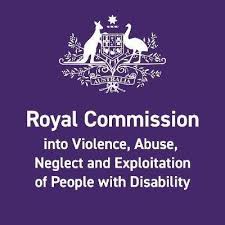 This form is easy to understand. It has pictures to help explain ideas.This form was made by YDAS.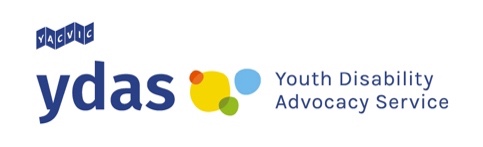 When you see “we” or “our” it means YDAS. Some words in this form are bold. They are hard words. We will tell you what they mean.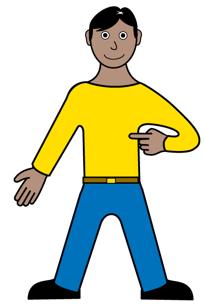 This form will ask you questions about:You 

How other people have made you feel
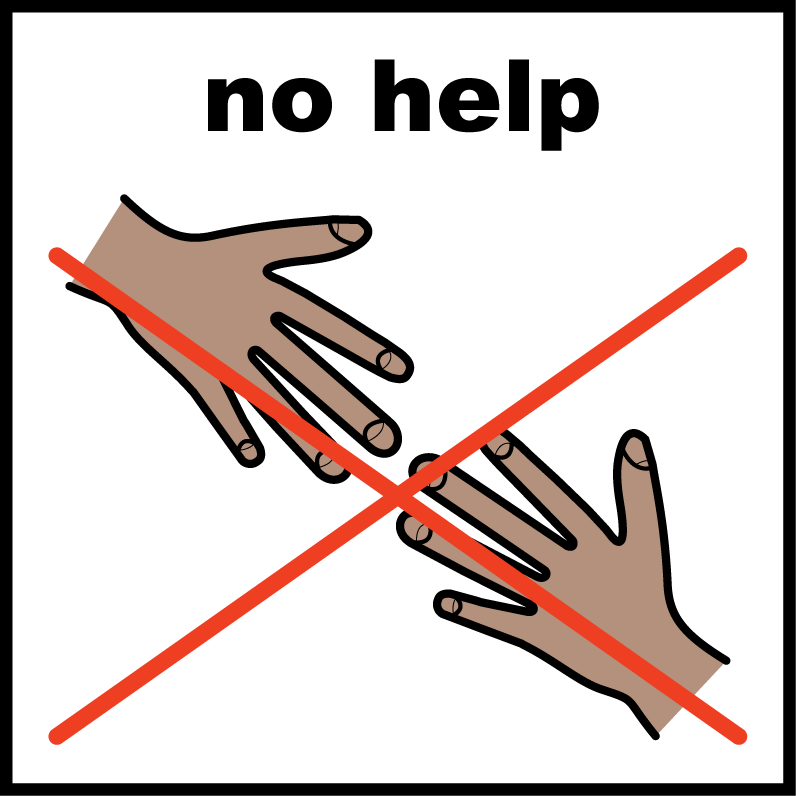 If you have not been supported the way you should be 


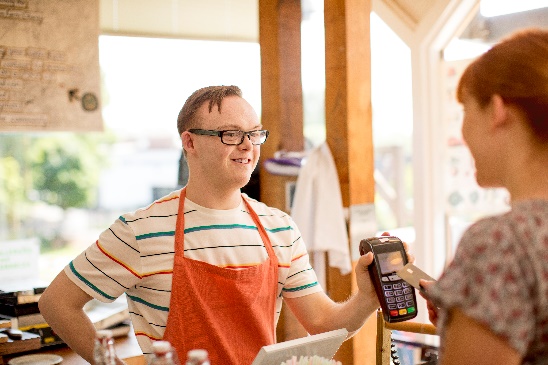 Where you have worked Questions about you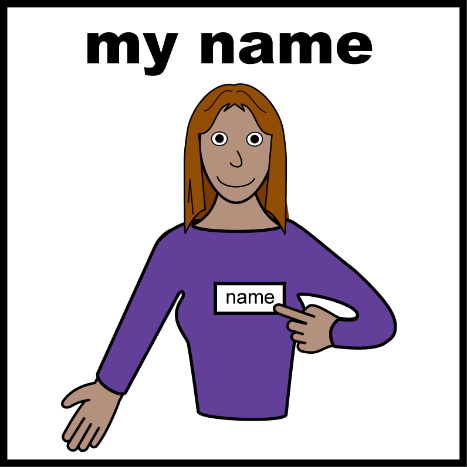 What is your name? 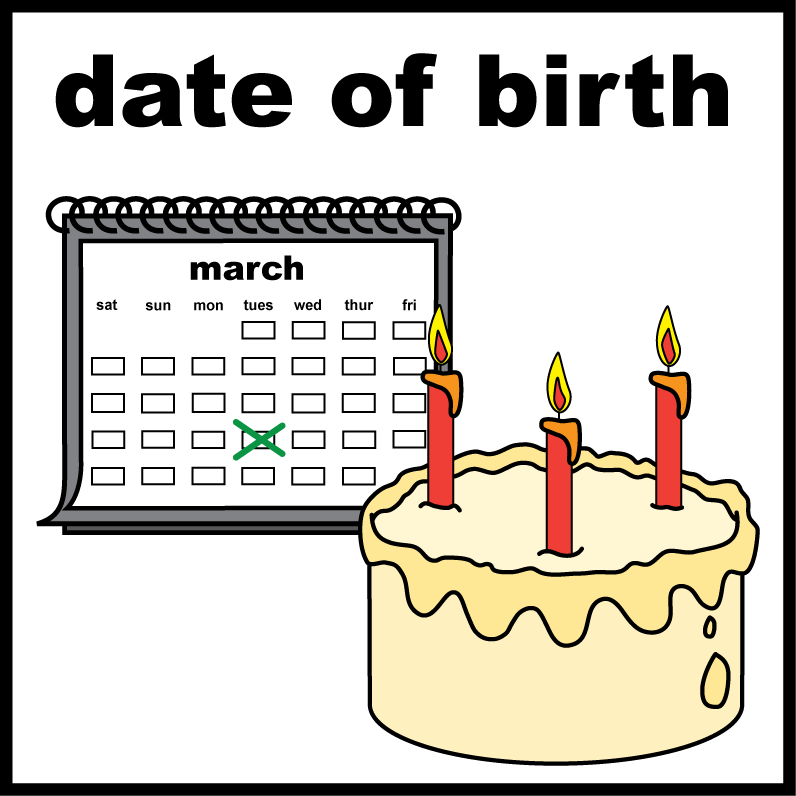 How old are you?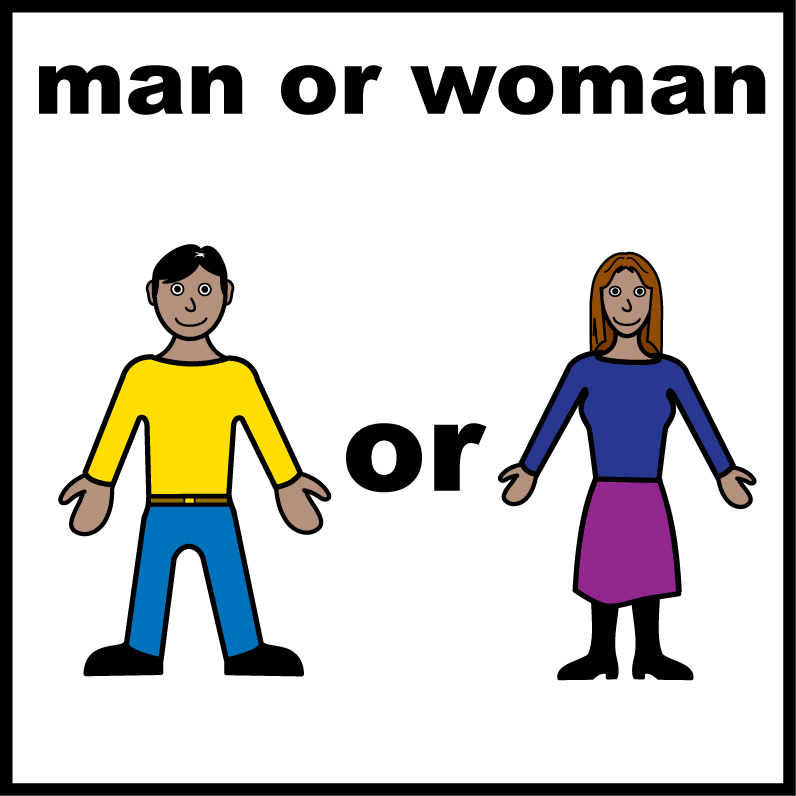 What is your gender?Female 

Male 

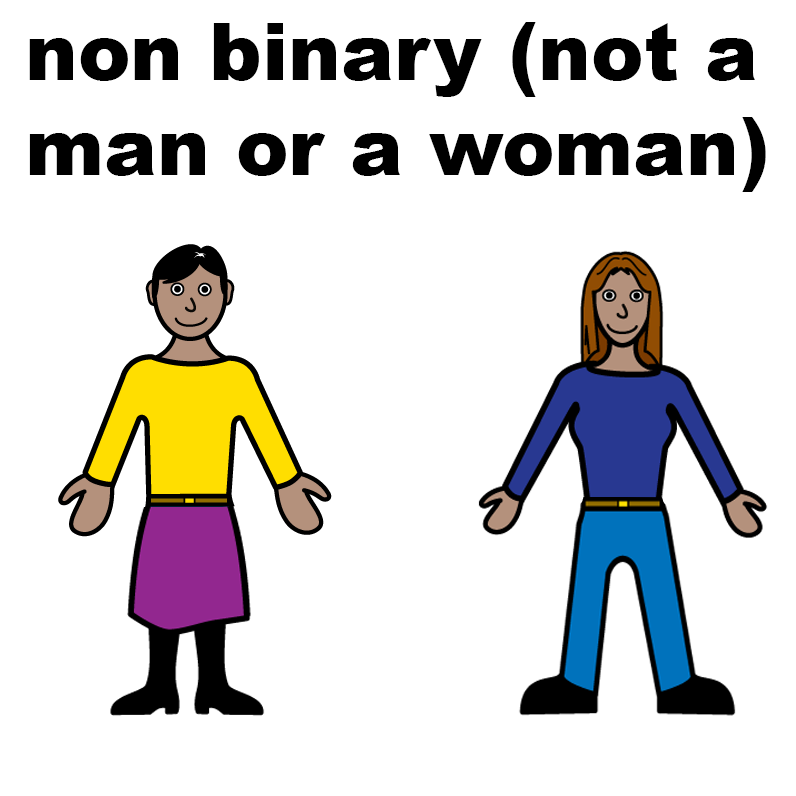 Nonbinary Questions about yourself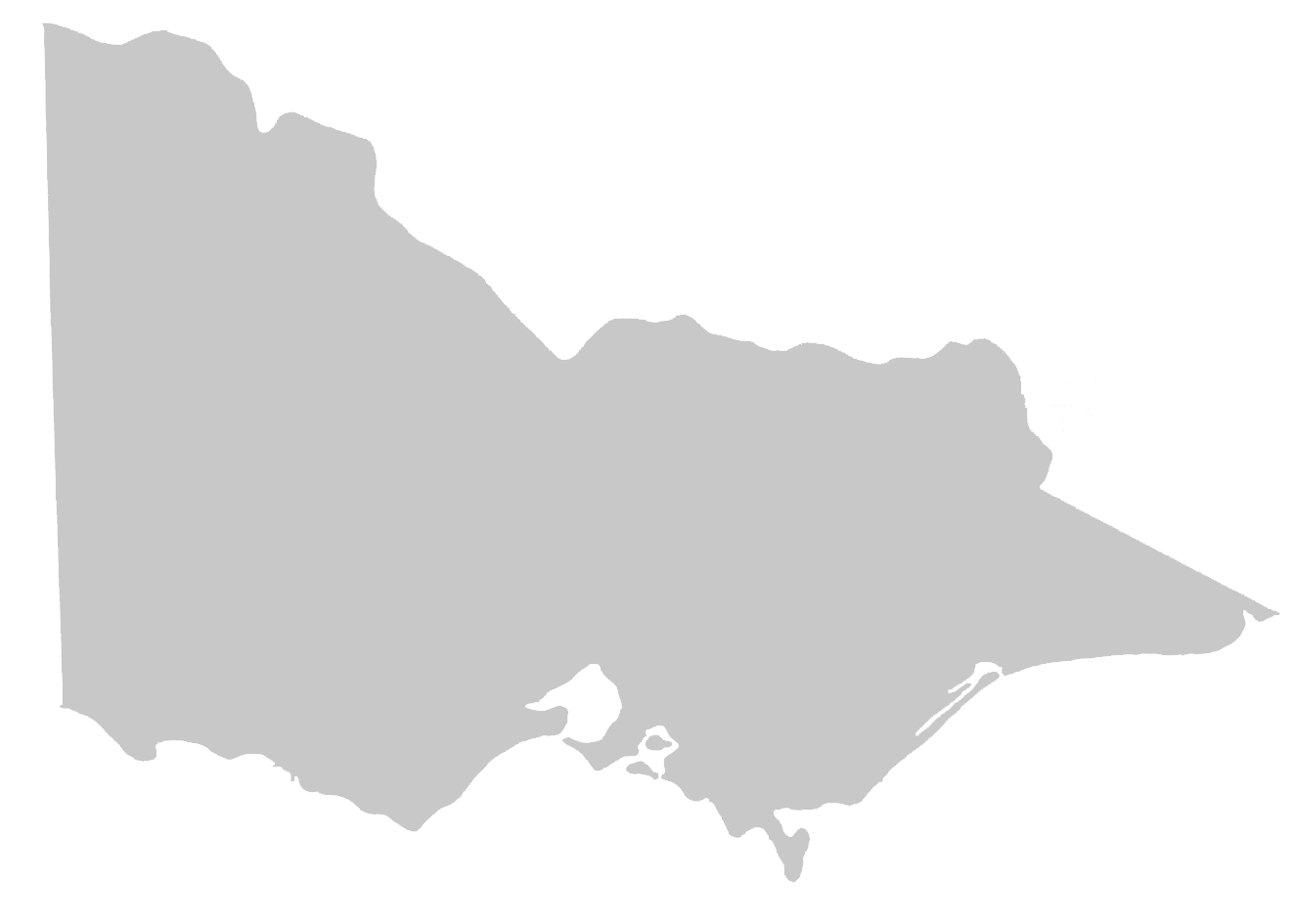 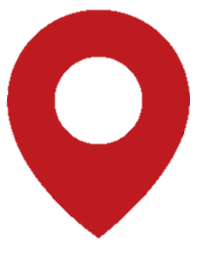 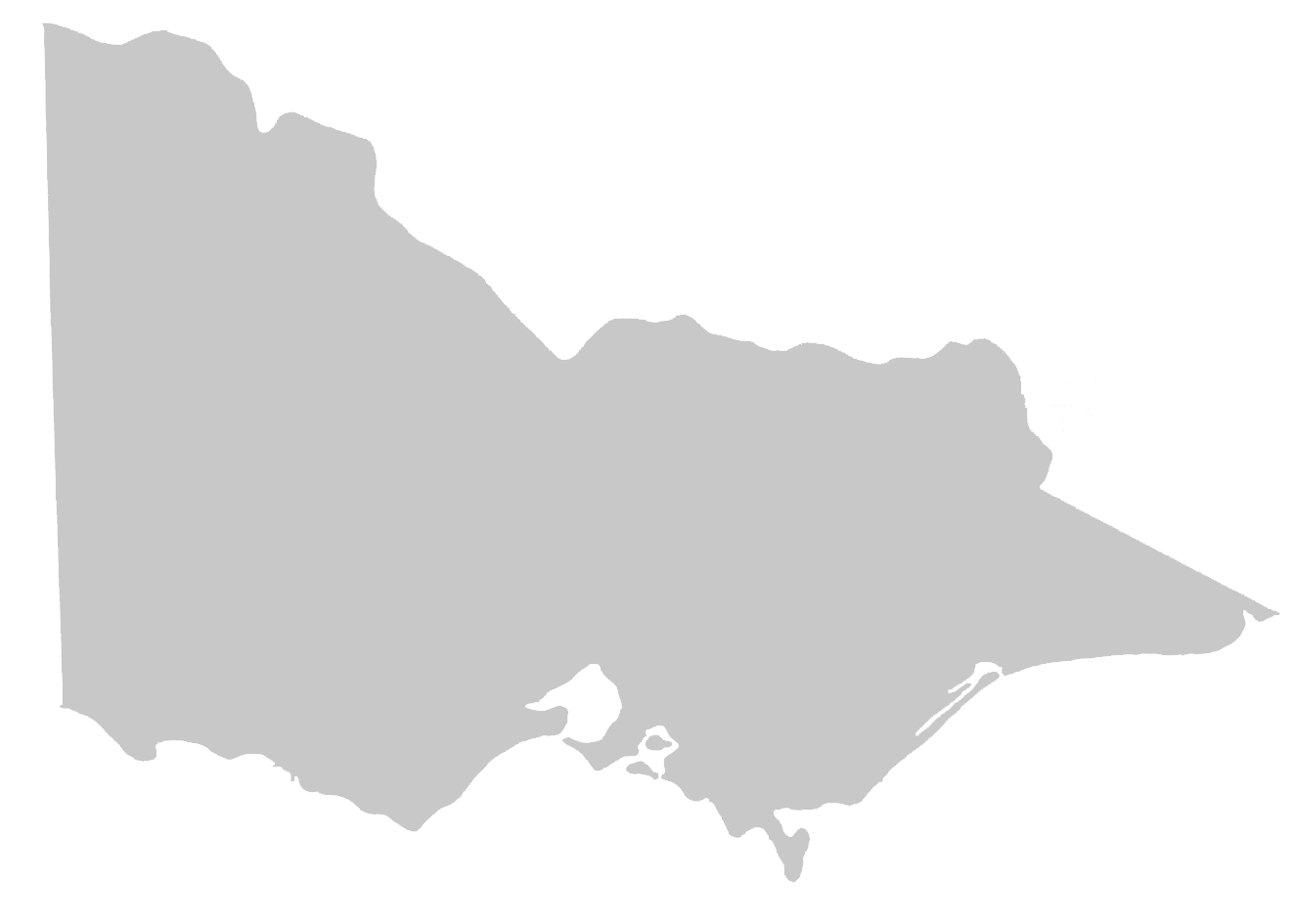 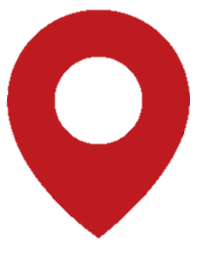 Where do you live?You can tell us:the name of the town or suburb or postcode.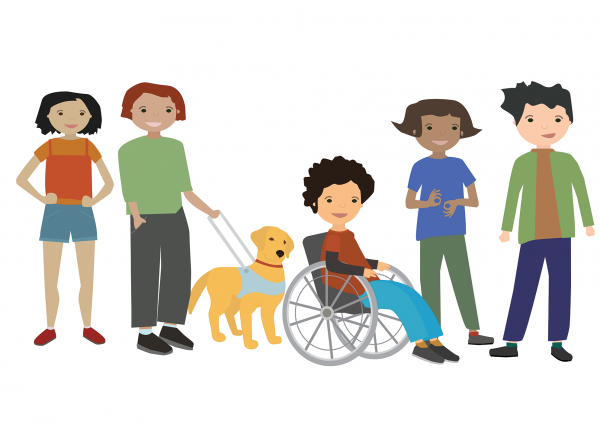 What kind of disability do you have?How other people have made you feelPut a ✓ in the ○ if anyone has ever: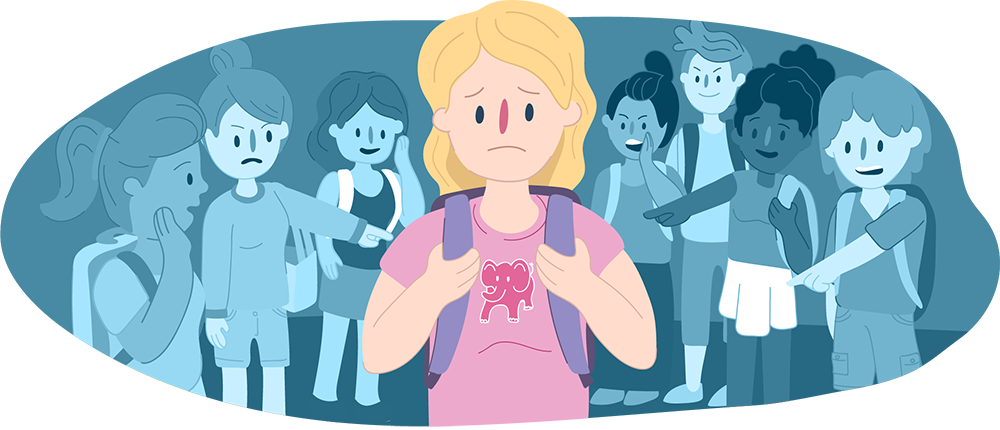 Bullied you?
Bullied means when someone makes fun of you or does not let you be part of a group or activity.


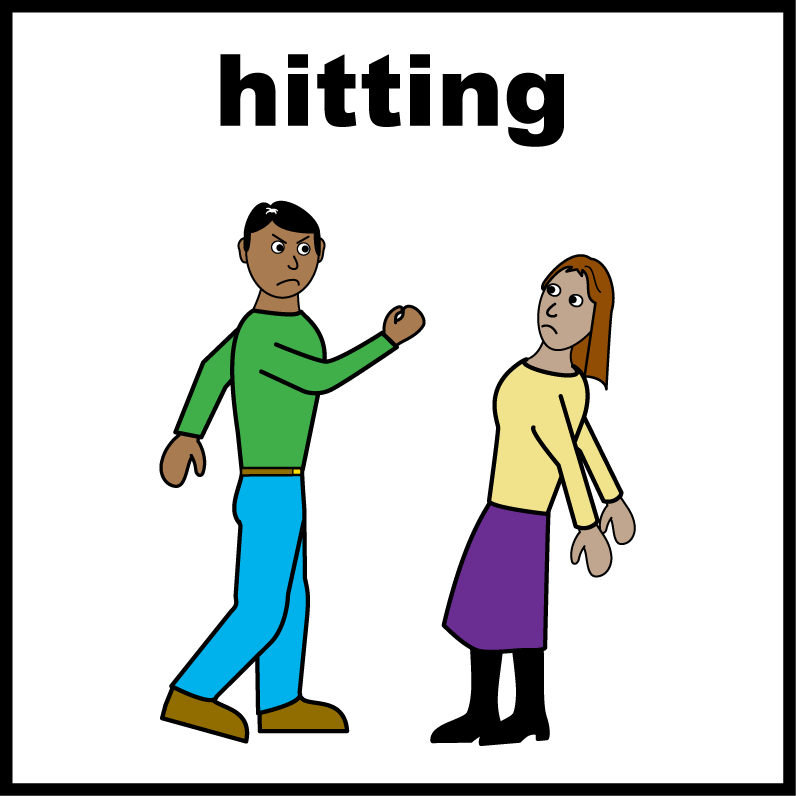 Hurt you? 


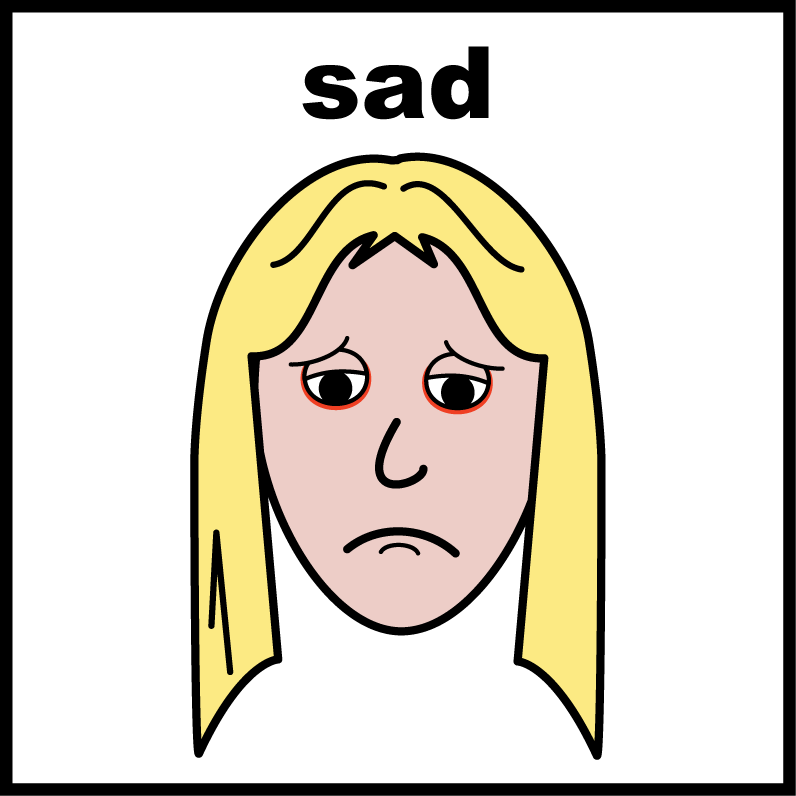 Hurt your feelings? 

 How other people have made you feel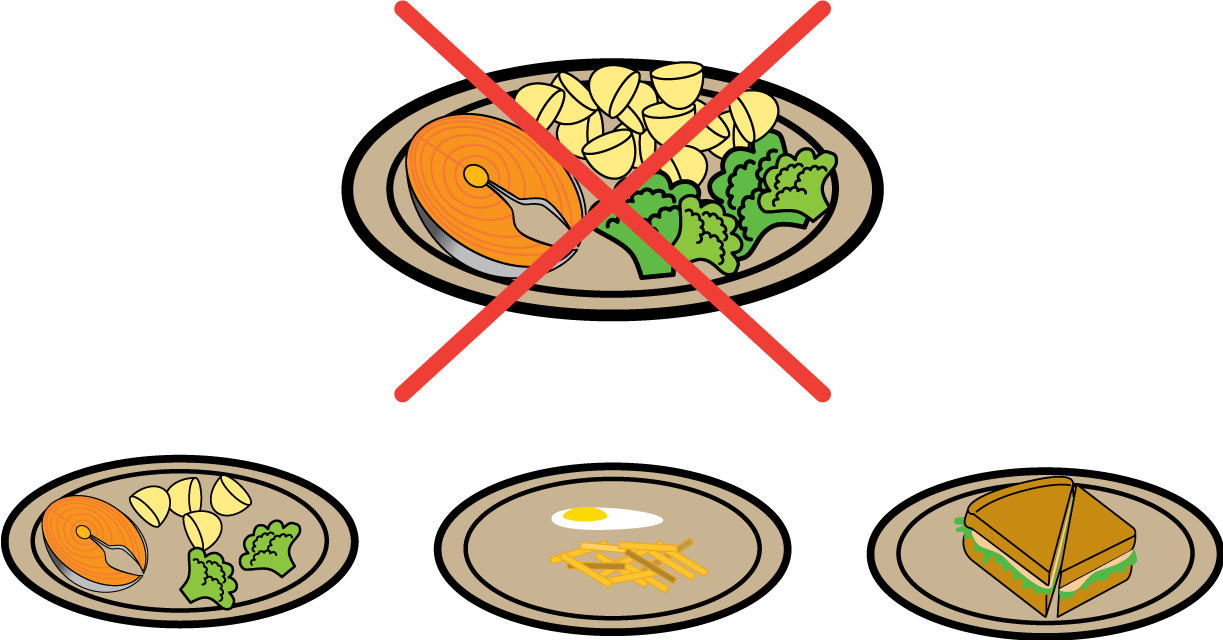 Stopped you from eating?

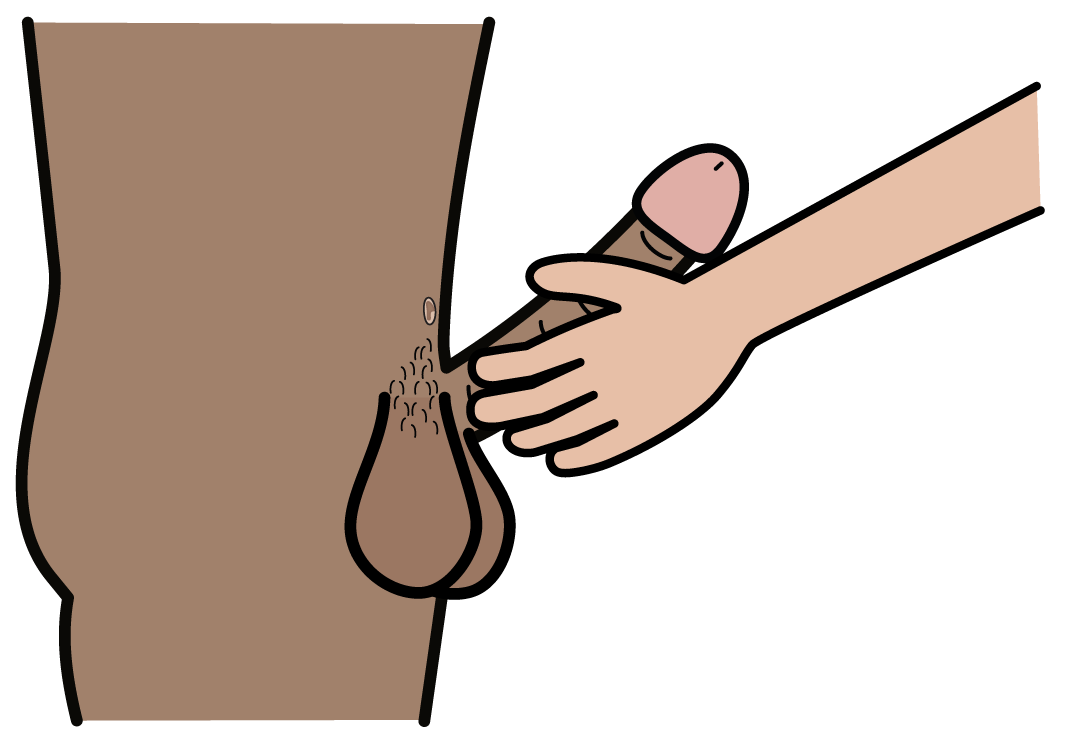 Did sexual things to do that you did not want? 
Sexual things means when people touch your private parts.

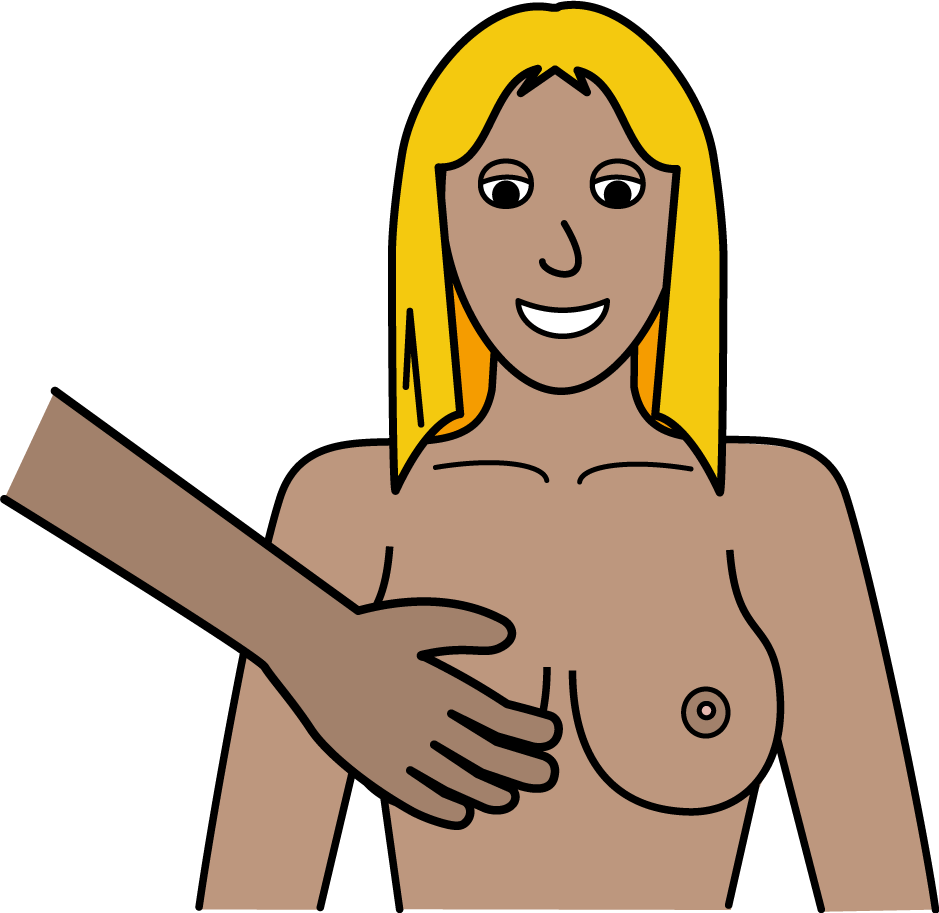 Can you tell us more about what happened? 


You can write or draw what happened: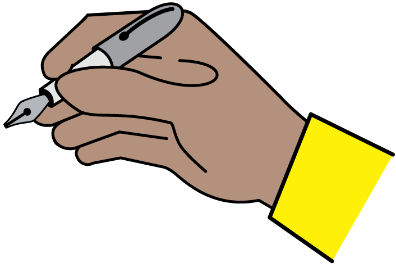 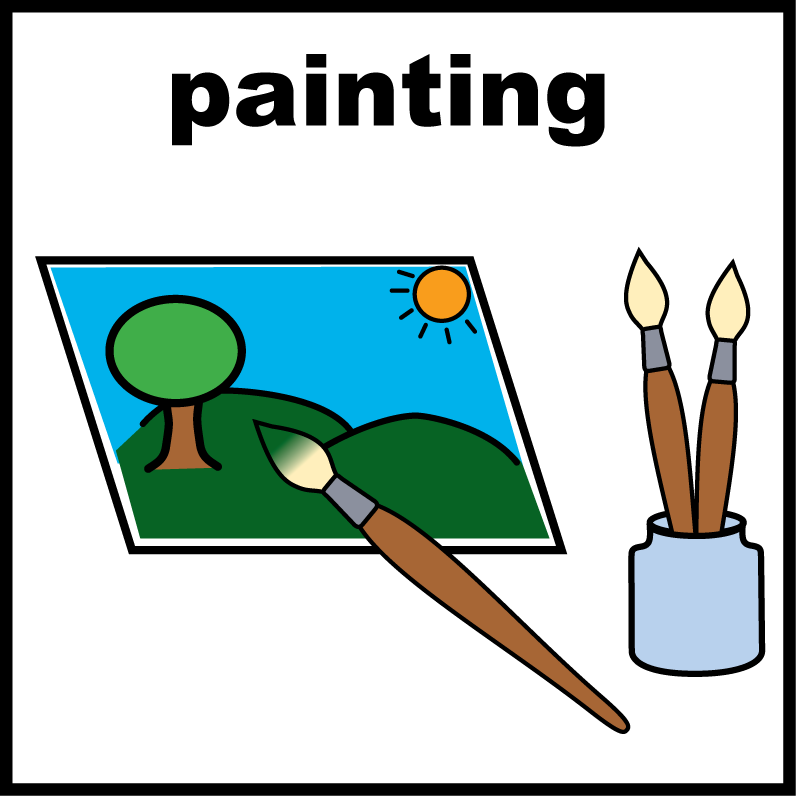 How other people have made you feelPut a ✓ in the ○ if anyone has ever:
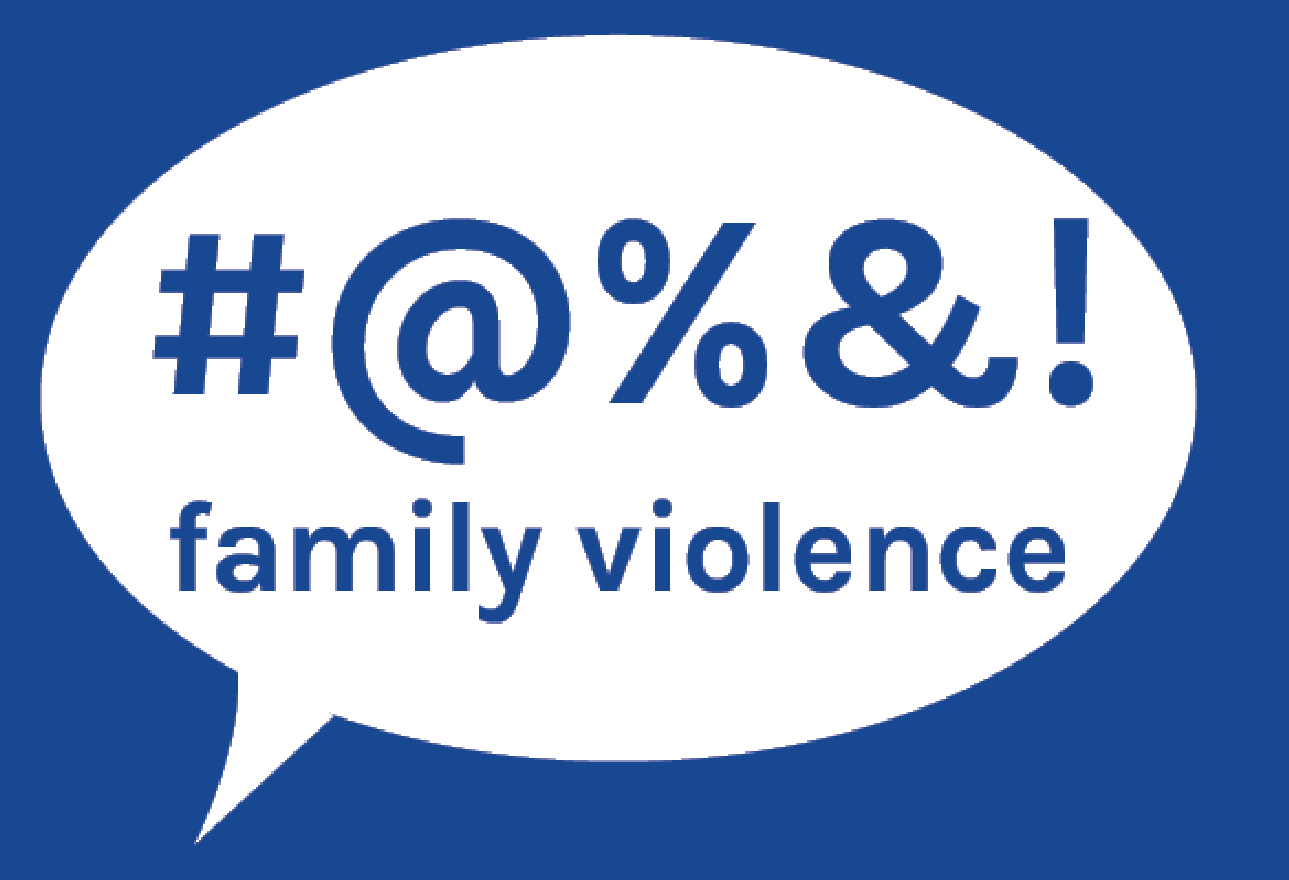 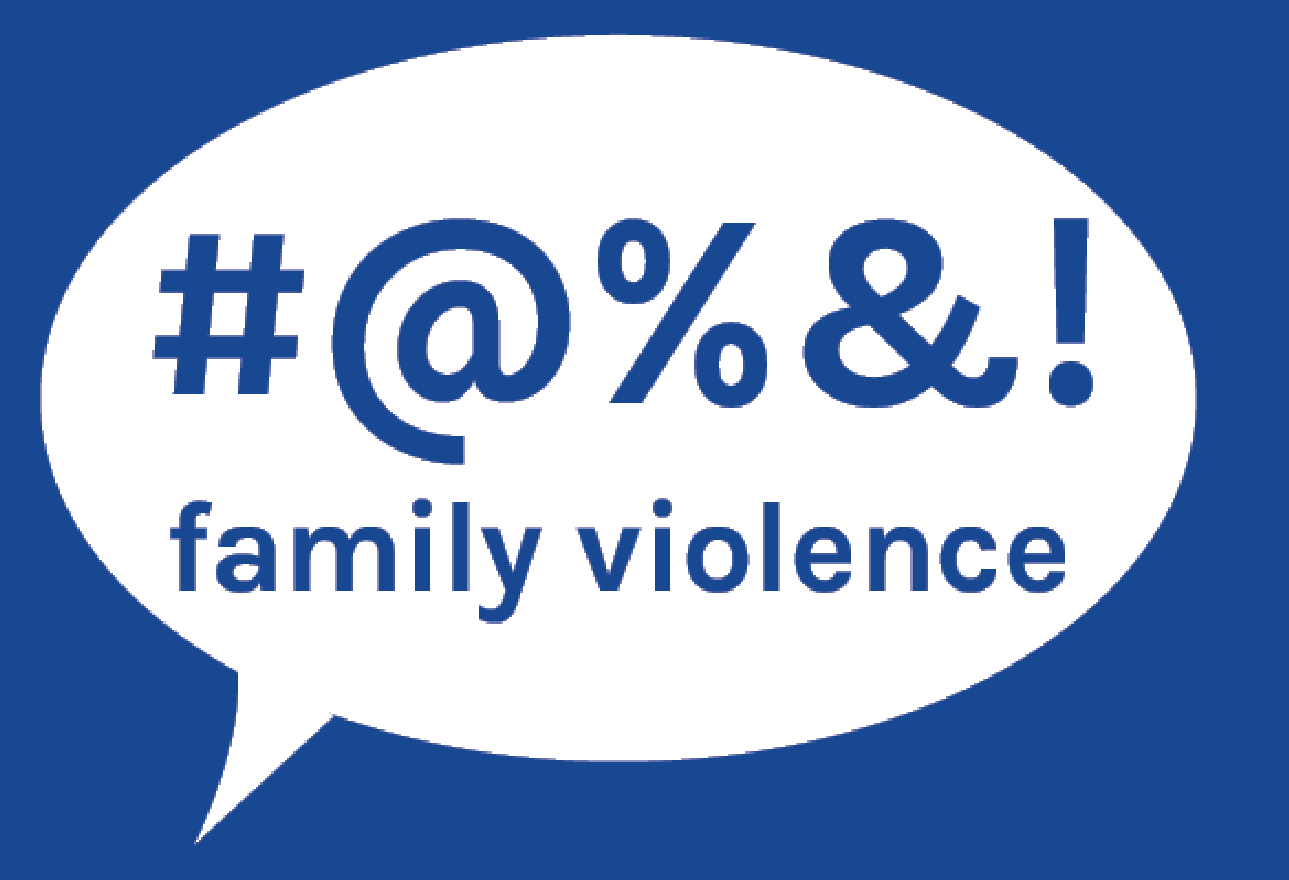 Called you rude names?





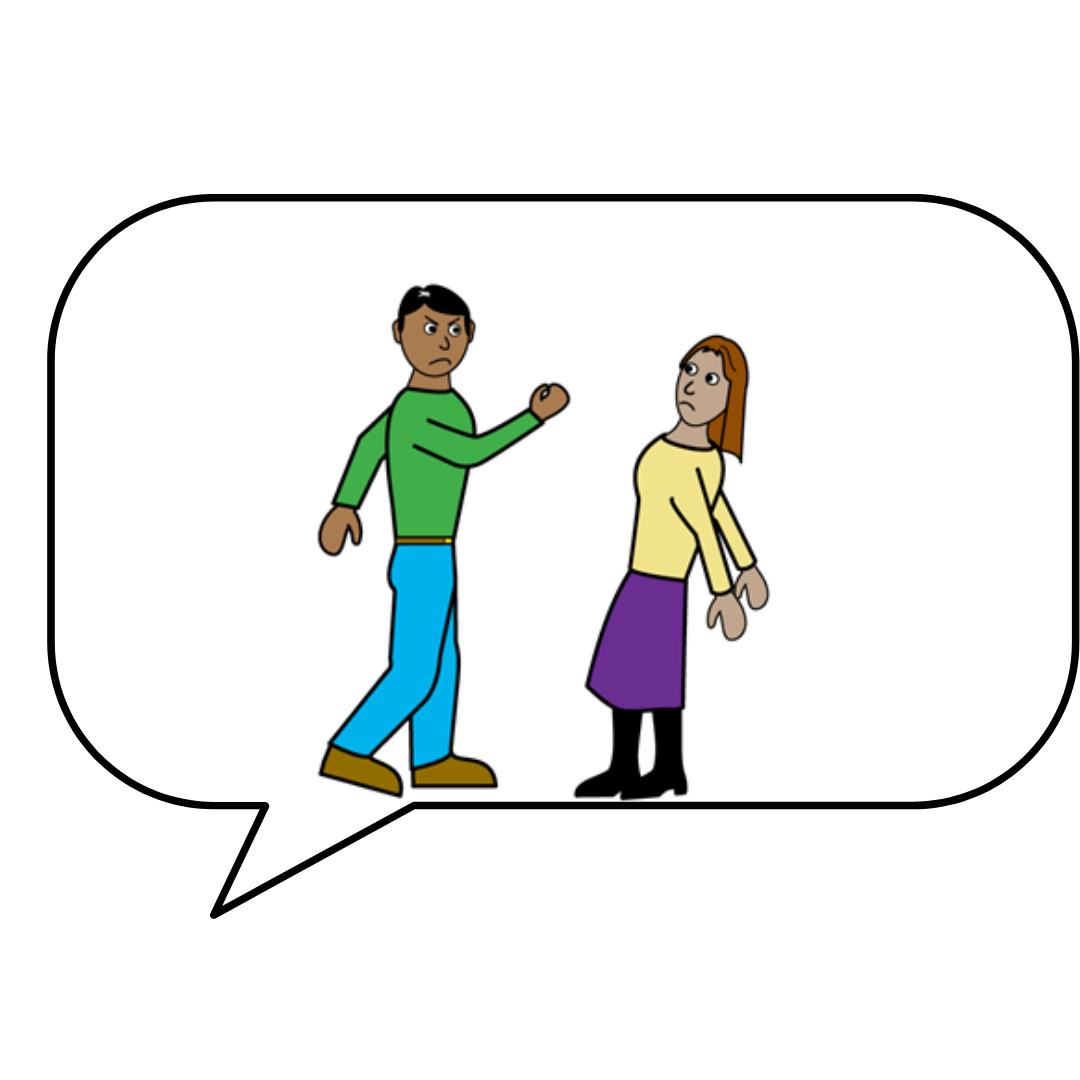 Said they would hurt you?




How people have made you feelMade you feel sad about yourself?



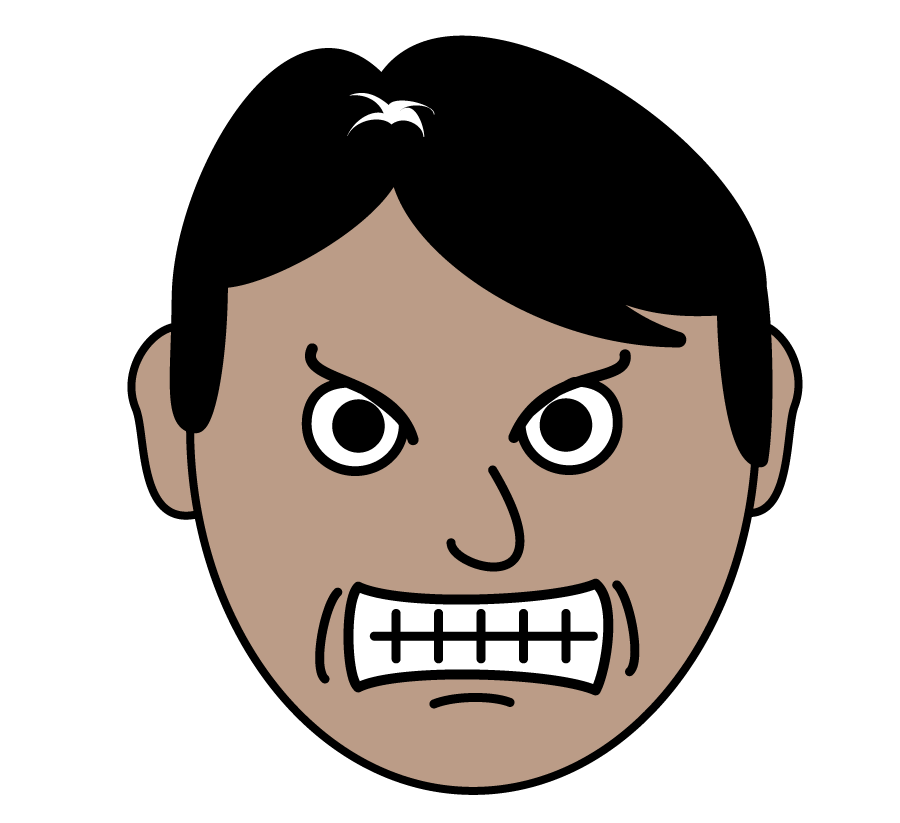 Yelled at you?



Can you tell us more about what happened? 

You can write or draw what happened:Questions about if you have not been supported the way you should bePut a ✓ in the ○ if you have ever had:
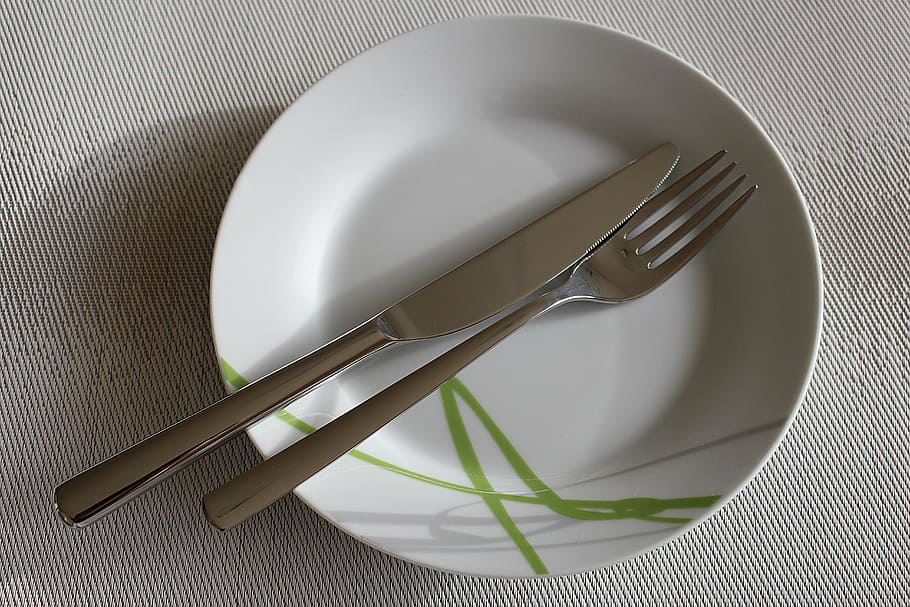 Not enough food or drink?
Not enough clean clothes? 



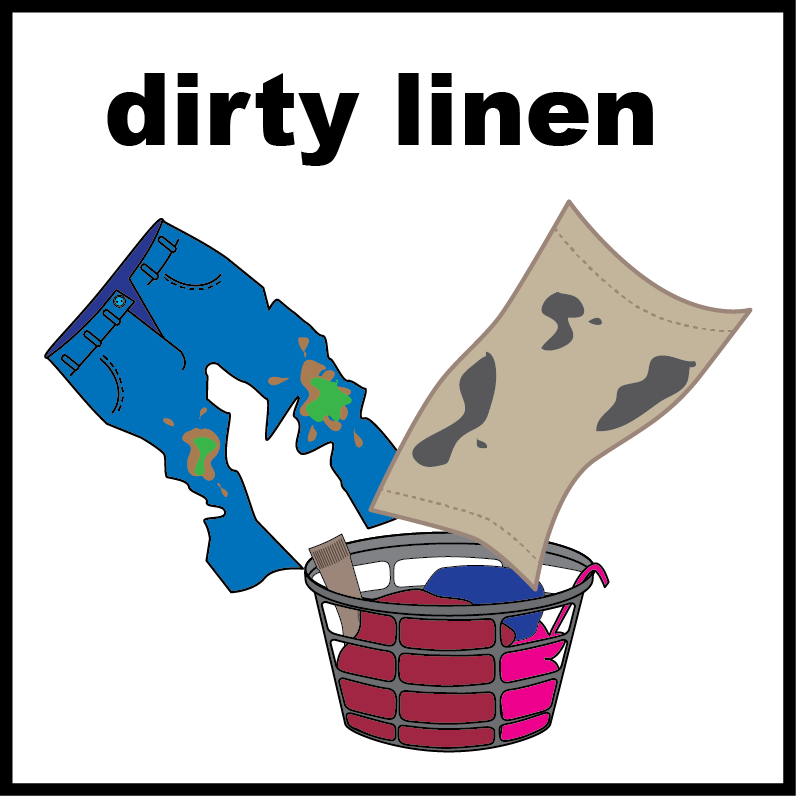 Questions about if you have not been supported the way you should be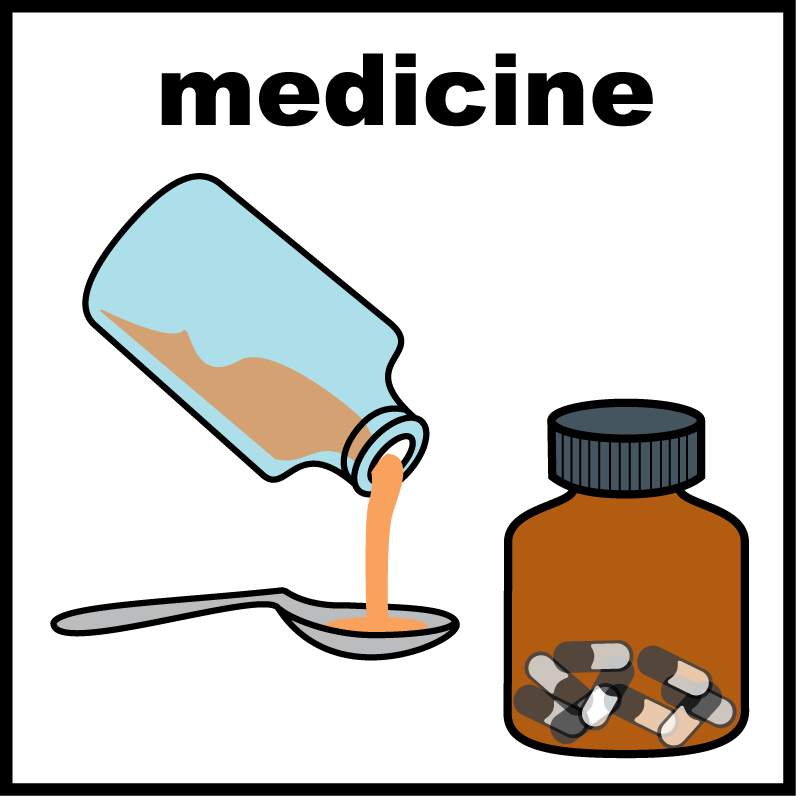 No medicine? 

No help when you needed help? Questions about if you have not been supported the way you should beCan you tell us more about what happened? 

You can write or draw what happened:Questions about where you have workedPut a ✓ in the ○ if you have ever: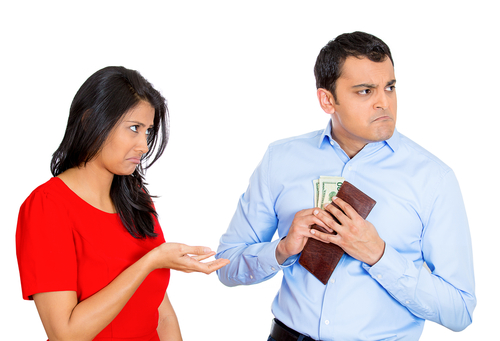 Done work without getting paid enough?

Worked in supported employment?
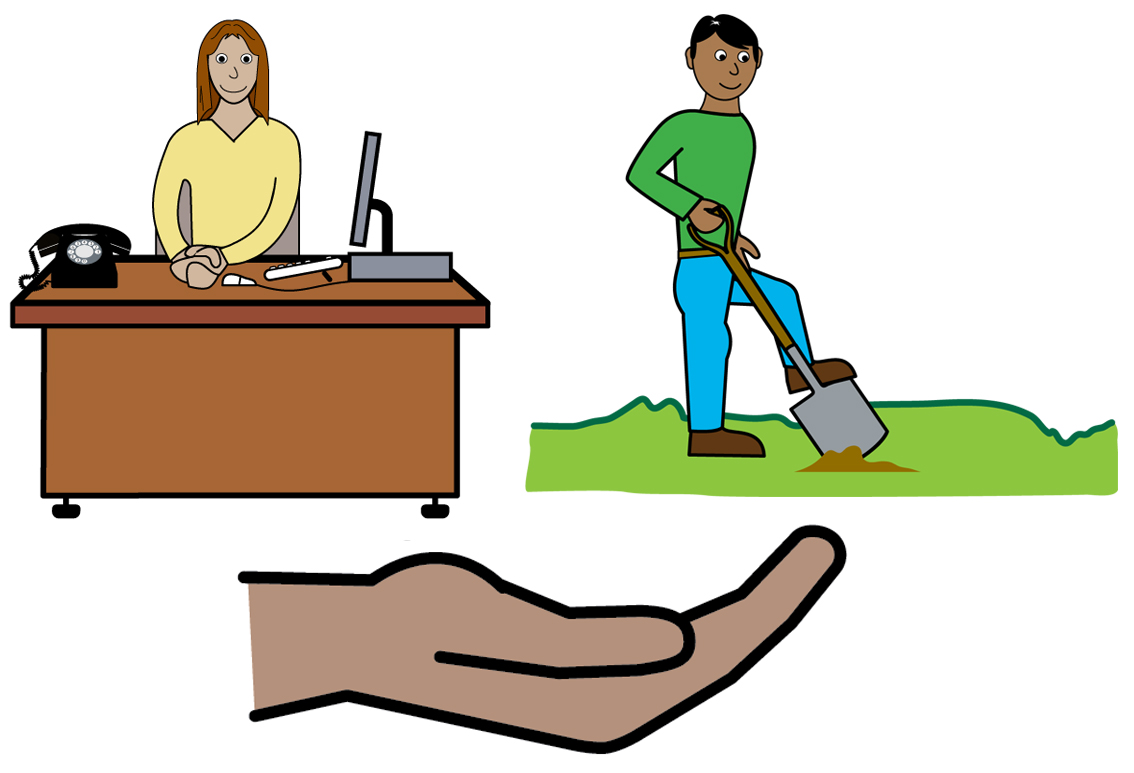 Supported employment jobs are for disabled people who need help at work. Can you tell us more about what happened? You can write or draw what happened:Thank youThis is the end of the questions.Thank you for answering them.We work on Aboriginal land.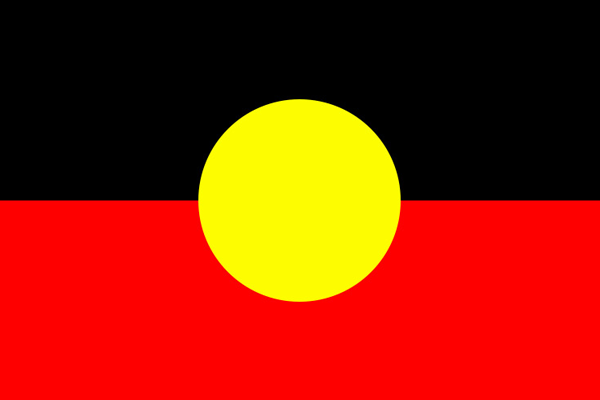 Aboriginal people have looked after the land for many years.YDAS is on Wurundjeri land.It is part of the Kulin nation.The Disability Royal Commission logo is from the official website.© Commonwealth of Australia 2020.